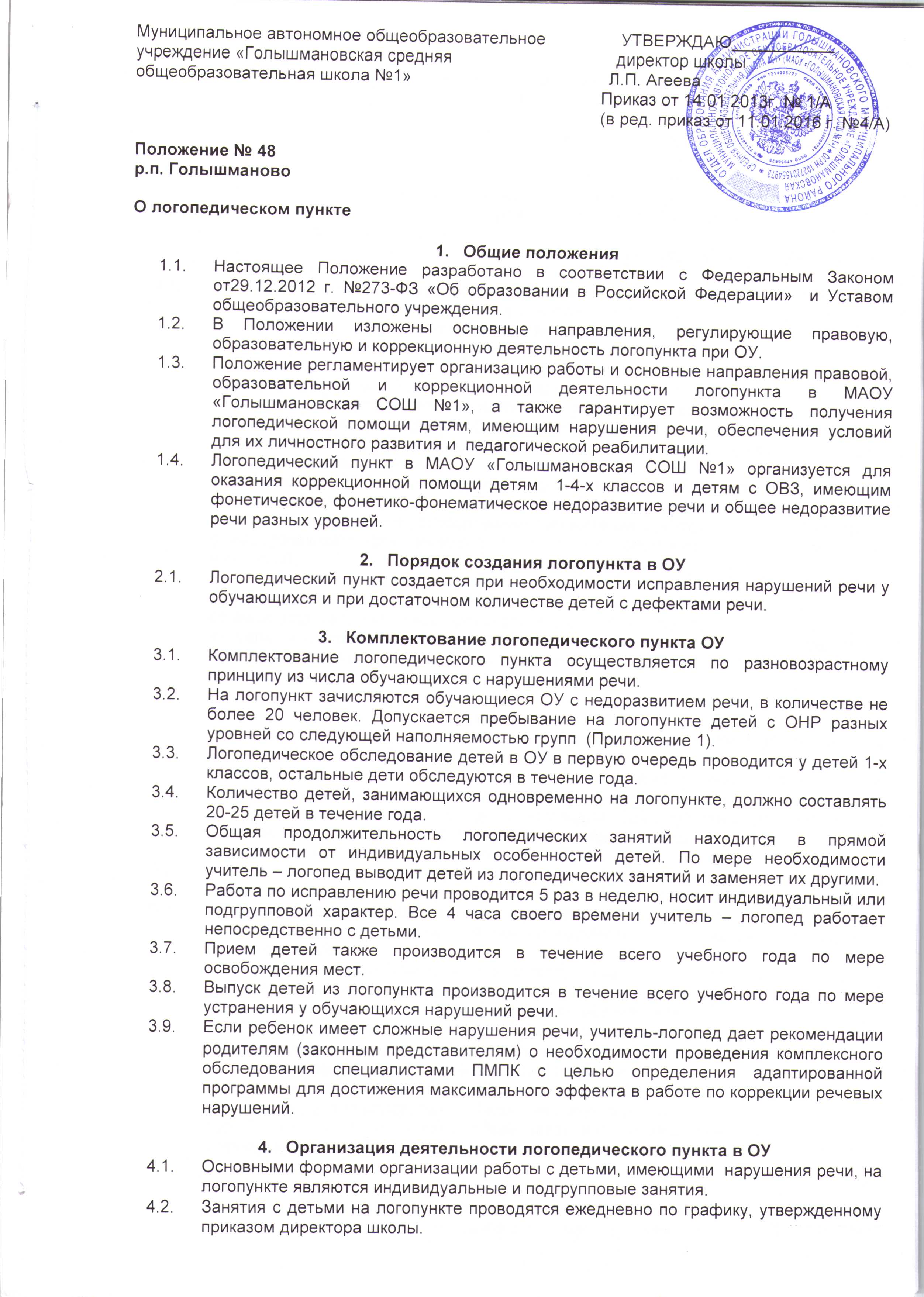 эпидемиологическими правилами и нормами». Периодичность индивидуальных и подгрупповых занятий, наполняемость подгрупп зависит от характера нарушения речевого развития. Начало и продолжительность учебного года на логопункте соответствует работе ОУ. Выявление обучающихся для зачисления на логопункт проводится с 1 по 15 сентября. Общая продолжительность курса логопедических занятий зависит от индивидуальных особенностей детей и составляет: 6 месяцев – с детьми, имеющими фонетические нарушения речи, 12 месяцев – с детьми, имеющими фонетико – фонематические нарушения речи и не осложнённую форму ОНР - 3 степени уровня. Продолжительность подгрупповых занятий составляет от 20 до 30 минут, продолжительность индивидуальных занятий от 10 до 20 минут в зависимости от возраста детей в соответствии реализуемых программ.На каждого обучающегося, зачисленного на логопункт, учитель – логопед заполняет речевую карту. Ответственность за обязательное посещение учащимися занятий несут родители (законные представители), логопед, классный руководитель, директор образовательного учреждения. С целью оптимизации коррекционного процесса с родителями детей, посещающих занятия на логопедическом пункте, заключается договор о взаимодействии. В общеобразовательном учреждении должны быть созданы все необходимые условия для проведения логопедических занятий, должен быть изолированный логопедический кабинет (оборудование кабинета см. в «Программе обучения детей с недоразвитием фонетического строя речи», составители Г.А. Каше и Т.Е. Филичева).Участники коррекционно – образовательного процессаУчастниками коррекционно – образовательного процесса на логопункте являются ребенок, родители (законные представители), учитель - логопед. Учитель – логопед взаимодействует с учителями  своего ОУ, учителями – логопедами других ОУ района, специалистами ПМПК и врачами детской поликлиники. Учитель – логопедУчителем – логопедом назначается лицо с высшим педагогическим или дефектологическим образованием, владеющее методами нейропсихологического обследования детей с нарушениями речи и других высших психических функций, индивидуального и подгруппного восстановительного обучения, теоретическими и практическими знаниями в области логопедии, предусмотренными программой подготовки в соответствии с требованиями квалификационной характеристики, с обязательным прохождением курсов 1 раз в 5 лет. Учитель – логопед назначается и увольняется в порядке, установленном для педагогов образовательных учреждений, предусмотренном законодательством РФ.Основными задачами учителя – логопеда на логопункте являются:- осуществление необходимой коррекции нарушений звукопроизношения у детей школьного возраста;- формирование и развитие фонематического слуха у детей с нарушениями речи;- своевременное предупреждение и преодоление трудностей речевого развития;- воспитание стремления детей к преодолению недостатков речи;- сохранение эмоционального благополучия в своей адаптивной среде;- реализация возможности интегрировать воспитание и обучение в обычной группе с получением специализированной помощи в развитии речи;- предупреждение нарушений устной и письменной речи;- развитие у детей произвольного внимания к звуковой стороне речи;-взаимодействие с педагогами образовательного учреждения и родителями по формированию речевого развития детей и пропаганда логопедических знаний среди педагогов ОУ;Работа учителя – логопеда направлена на исправление дефектов речи детей. Наряду с коррекционными мероприятиями учитель – логопед проводит профилактическую работу в образовательном учреждении по предупреждению нарушений речи у детей.Учитель – логопед работает пять дней в неделю (общее количество часов работы -20). График работы должен быть составлен в зависимости от учебных занятий детей.В должностные обязанности учителя – логопеда должна включаться только работа с детьми, имеющими речевую патологию. Учитель – логопед в течение учебного года проводит обследование речевого развития обучающихся начальных классов образовательного учреждения. По результатам обследовании формируется списочный состав детей для коррекционной работы.Учитель – логопед берет детей на свои занятия с занятий, проводимых во внеурочное время.Показателем работы учителя – логопеда положительное изменение является состояния звукопроизношения детей к концу учебного года. Учитель – логопед обязан участвовать во всех методических мероприятиях, проводимых в районе, повышать свою квалификацию. Учитель – логопед:Несет ответственность за:- организацию и своевременное выявление детей с речевой патологией;- оптимальное комплектование групп;- качество коррекционного обучения детей с нарушениями речи.      6.11.2. Информирует родителей учеников о результатах работы; оказывает им          консультативную помощь.      6.11.3. Работает в тесном контакте с педагогами ОУ, врачами – специалистами поликлиники и членами психолого – медико – педагогической комиссии.6.11.4. Информирует педагогические советы ОУ о задачах, содержании и результатах работы на логопункте.6.11.5. Участвует в работе методических объединений логопедов.6.11.6. Повышает свою профессиональную квалификацию и аттестуется согласно действующим нормативным документам. 6.11.7. Составляет ежегодный отчет по схеме (Приложение 2).На учителя – логопеда логопункта распространяются все льготы и преимущества  (продолжительность очередного отпуска, порядок пенсионного обеспечения), предусмотренные законодательством РФ для учителей городских и сельских образовательных учреждений. Для фиксирования коррекционного процесса учитель – логопед ведет на логопункте документацию (Приложение 3).Оплата труда учителя –логопеда, работающего на логопункте производится из расчета 20 часов в неделю, из них 2 часа на организационную и методическую работу.Управление логопедическим пунктом ОУНепосредственное руководство и контроль над работой логопункта осуществляет директор ОУ.Логопункт обеспечивается оборудованием  (Приложению № 4).На заместителя директора по АХЧ возлагается контроль за санитарным состоянием логопункта.Материально – техническая база и финансирование обеспечение работы логопедического пунктаДля логопункта в ОУ выделяется кабинет, отвечающий требованиям СаНПиНа.На администрацию ОУ возлагается ответственность за оборудование логопункта, его санитарное состояние и ремонт. Логопункт финансируется за счет бюджета ОУ.Приложение 1Наполняемость группПримечание. Минимальная наполняемость группы – 3 человека.	В группы подбираются по возможности обучающихся с однородными нарушениями речи.           Периодичность групповых и индивидуальных занятий определяется тяжестью нарушения речевого развития.	Групповые занятия проводятся:		- с обучающимися, имеющими общее недоразвитие речи; нарушения чтения  и письма, обусловленные общим недоразвитием речи, - не менее 3 раз в неделю;         - с обучающимися, имеющими фонетико-фонематическое недоразвитие или фонематическое недоразвитие речи;  нарушения чтения и письма, обусловленные фонетико-фонематическими или фонематическим недоразвитием, - не менее 2-3 раз в неделю; -  с обучающимися, имеющими  фонетический дефект – не менее 1-2 раза в неделю;- с заикающимися обучающимися – не менее 3 раз в неделю.	Индивидуальные занятия проводятся не менее трёх раз в неделю с обучающимися, имеющими общее недоразвитие речи, дефекты речи, обусловленные нарушением строения и подвижности речевого аппарата (дизартрия, дизартрия). Продолжительность группового занятия составляет 40 минут, продолжительность индивидуального занятия –20 минут.     Занятия с обучающимися в логопедическом пункте, как правило,  проводится во внеурочное время с учетом режима работы общеобразовательного учреждения.	Приложение 2Отчёт о количестве обучающихся, имеющих нарушения в развитии устной и письменной речи, в общеобразовательном учреждении и результатах обучения в логопедическом пункте за ___ учебный годПриложение 3Перечень документов для  логопедического пункта при ОУ:Журнал регистрации.Журнал учета посещаемости. Речевые карты.Годовой план деятельности логопеда.Тематический план логопедических подгрупповых занятий.Планы – конспекты подгрупповых занятий.Планы индивидуальной работы с детьми.Индивидуальные рабочие тетради.Диагностическая карта динамического наблюдения речевого развития детей.Аналитическая справка по результатам деятельности за год (Приложение 1).Расписание занятий и циклограмма использования рабочего времени.Паспорт логопедического кабинета.Отчет логопеда об эффективности проведенной работы1.Дата комплектования.2.Количество детей, поступивших в группу (распределение их по речевым нарушениям) 3.Количество выпущенных детей, из них:а) с хорошей речью;б) со значительным улучшением;в) без значительного улучшения;4.Рекомендовано направить:а) в массовую школу;б) в речевую школу (по заключению ПМПК);в) в массовый детский сад.5.Количество детей, оставшихся на повторный курс (указать по какой причине ребёнок оставлен на повторный курс обучения).6.Количество детей, выбывших по разным причинам в течение года.7.Выполнение мероприятий, включённых в перспективный план.Речевая карта(заполняется на каждого обучающегося, зачисленного в логопедический пункт)1.Фамилия, имя, возраст.2.Школа, класс.3.Домашний адрес, телефон.4.Дата зачисления в логопедический пункт.5.Успеваемость по родному языку (к моменту обследования).6.Жалобы учителя или родителей (законных представителей)7.Заключение невролога, психиатра.8.Данные о ходе развития речи. Анамнез общего и речевого развития.9.Состояние слуха.10.Состояние артикуляционного аппарата (строение и подвижность)11.Общая характеристика речи (запись беседы, самостоятельных связных высказываний):а) словарный запас: словарь в пределах обихода, шире и пр.; какие части речи преимущественно употребляет; ошибки в употреблении слов: замены по смыслу и акустическому сходству (привести примеры);б) грамматический строй: типы употребляемых  предложений, наличие аграмматизмов. (привести примеры);в) произношение и различие звуков: произношение звуков; отсутствие, искажение, замена и смешение отдельных звуков; различие оппозиционных звуков; воспроизведение слов с различным звуко-слоговым составом (привести примеры); темп и внятность речи.12. Уровень сформированных навыков анализа и синтеза звукового состава слова.13. Письмо: наличие и характер специфических ошибок (смешение и замена согласных букв, аграмматизмы и т.д.) в письменных работах обучающихся – диктантах, изложениях, сочинениях, выполняемых ими при первичном обследовании и в процессе коррекционного обучения (письменные работы прилагаются к речевой карте).14. Чтение: уровень овладения техникой чтения (побуквенное, слоговое, словами); ошибки при чтении; понимание прочитанного.15. Проявление заикания: а) предполагаемая причина; выраженность заикания; ситуации, усугубляющие его проявление (ответы у доски); б) сформированность языковых средств (произношение, словарь, грамматический строй); в) особенности общего и речевого поведения (организованность, общительность, замкнутость, импульсивность); г) адаптация к условиям общения.16.Краткая характеристика ребенка по данным психолога и педагогов (организованность, работоспособность, особенности личности, отношение к имеющемуся нарушению речи).17.Заключение логопеда.18.Результаты исправления речи (отмечаются в карте к моменту выпуска обучающегося из логопедического пункта). Группы учащихсяПредельная наполняемость (чел.)Группы учащихсяСельскоеобщеобразовательное учреждение С общим недоразвитием речи (ОНР)до 3С нерезко выраженным общим недоразвитием речи (НВОНР)до 4С фонетико-фонематическим   недо-развитием речи (ФФН) и фонематическим недоразвитием речи (ФН)до 5С недостатками чтения и письма, обусловленными общим недоразвитием речидо 4С недостатками чтения и письма,обусловленными фонетико-фонема-тическим (фонематическим) недоразвитием речидо 5Заикающиесядо 3С недостатками произношения отдельных звуковдо 6КлассыНарушения устной  речиНарушения устной  речиНарушения устной  речиНарушения устной  речиНарушения устной  речиНарушения письменной  речиНарушения письменной  речиНарушения письменной  речиКлассыОНРФФНФоне-мати-ческое недо-разви-тиеФоне-тиче-скийде-фектЗаика-ниеНарушения чтения и письма, обусловлен-ные ОНРНаруше-ния чтения иписьма,обуслов-ленныеФФННарушениячтенияи письма,обуслов-ленные фонема-тическимнедораз-витиемВыявлено обучающихся1 класс2-4 классыЗачислено в логопедический пункт1 класс2-4 классыОтчислено из логопедического пункта1 класс2-4 классыОставлено в логопедическом пункте1 класс2-4 классыВыбыло1 класс2-4 классы